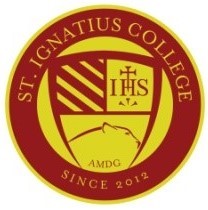 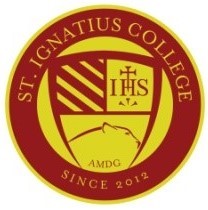 ENTRANCE EXAMINATION REGISTRATION FORMPlease return the filled in form immediately to the Admission office of St. Ignatius College, Administration Block. All the requested information in this form has to be filled in. In order to sit for the exam, the student is supposed to return this form with the following requirements: - A photocopy of the student’s Birth Certificate or a Judiciary Affidavit attesting to the date of birth is acceptable.Two latest passport size photos of the student.The K100 fee for this form is NON-REFUNDABLE.A letter of recommendation from the Priest or Pastor Photocopy of the Mock Examinations ResultsNOTE:School Fees shall be paid in full prior to the start of term.Non-Refundable Registration and Entrance Fee is K700.This IS NOT part of school fees.Those who will download our soft copy or get a hard copy of the Entrance Form at school will be required to pay a non-refundable Entrance Form fee of K100 (One Hundred Kwacha) at accounts office. Entrance exam amount will be K700 payable at any Branch of the ZANACO BANK favouring St Ignatius College Ltd A/C Number 5684873500197 Attach the bank pay-in-slip to the filled in Entrance Form as evidence of payment. Entrance forms that will not be accompanied by such evidence shall not be considered.The normal school days are Monday to Friday, but sometimes students are expected to come to school on special occasion even on Saturdays and Sundays. When this is the case no student will be exempted.All subjects studied at St. Ignatius College are compulsory for all students whether you did them in your previous school or not.ST. IGNATIUS COLLEGE                 Learning for Service of God & Others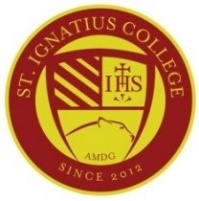  (PLEASE USE BLOCK LETTERS) Student’s Full Name: ______________________________________________________________	 First      	 Middle   	 Last Please tick (√) Male:                     Female:     Student Home Address: P.O. Box ____________________________________________________Area where the family lives: Region _______________________ Location: ___________Student’s Date of Birth: Day: _____ Month: _____ Year: ____ Nationality ___________________Religion: _____________________________________ Denomination ______________________Last School attended: _________________________________________ Phone No ____________ Briefly state expectations for bringing your child to this school. Academic_____________________________________________________________________________________________________________________________________________________________________________________________________________________________________Spiritual___________________________________________________________________________________________________________________________________________________________________________________________________________________________________Social 	Development _______________________________________________________  _______________________________________________________________________________________________________________________________________________________________Number of Brothers/Sisters of the applicant studying or who studied at St. Ignatius College: ______Name of one of the brothers/sisters: __________________________________________________	Declaration: 	If it is discovered that any of the above information is false I will forfeit my             Child’s place. Name of Student _________________________________ Signature _______________ Date ____________ Name of Parent or Guardian __________________________ Signature _____________ Date_____________ You are warmly welcome to St. Ignatius College. ST. IGNATIUS COLLEGE                 Learning for Service of God & OthersPart I: Pupil InformationName of school the child is coming from: ………………………………………………………………. Religion: Father……………….……... Mother…………………… Daughter/Son ……………………. Name of Church pupil attends for worship: ……………………………………………………………... Name of Pastor/Priest: ………………………………Contact phone of Pastor/Priest: …………………. Plot 2129/M off Kabulonga Road, Ibex Hill. P.O. Box 34114, Lusaka Zambia Telephone: +260 955208777 /+260 211841055 Email: info@stignatiuscollege.edu.zmOffice use  onlyFORM 1Surname…………………………………Forename…………………………………………Sex………………………………………Nationality…………………………………………Place Of Birth……………………………….Proposed date of Entry ……………………………Grade Being Applied for…………………School Place Applied for…………………..PART II: Family Father/GuardianSurname …………………………………Forenames………………………………………Occupation…………………………….Nationality…………………………………….P.O. BOX……………………………………National Reg. #..........................................................Physical Address: ……………………………………………………………………………………Physical Address: ……………………………………………………………………………………Tel # (Work) ………………………………Tel # ………………………………………Mobile # ……………………………………Email: ………………………………………MOTHER/GUADIANSurname………………………………………Forenames…………………………………………..Occupation……………………………………Nationality……………………………………………Physical Address………………………………………………………………………………………Physical Address………………………………………………………………………………………Tel # (Work) ………………………………Tel # …………………………………………………Mobile # ………………………………Email: …………………………………